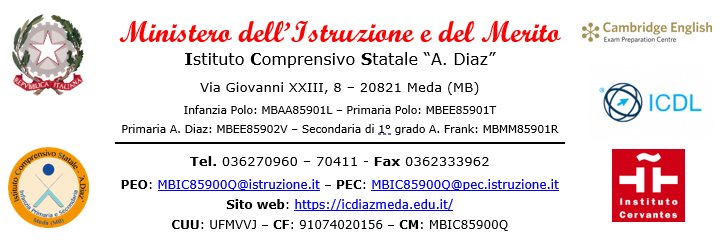 Al Dirigente ScolasticoAl Direttore Amministrativodell'Istituto Comprensivo Statale"A. Diaz" - Meda (MB)Alla Giunta EsecutivaAl Consiglio di IstitutoOGGETTO: donazione per la/le sede/sedi di ____________________________________________Il/i sottoscritto/i _____________________________________________________________________in qualità di _________________________________________ con la presente dichiara/dichiarano di voler far dono all'Istituto Comprensivo Statale "A. Diaz" per la/le sede/sedi di ____________________del sottoelencato materiale per un valore di mercato (IVA compresa) pari ad € ___________________, per l'espletamento dell'attività didattica e di supporto alla stessa.ELENCO BENI CHE SI INTENDE DONAREIn fede.Meda, ___________________FIRMA ______________________________________DescrizioneQ.tàPrezzo unitarioPrezzototaleTOTALE IMPONIBILETOTALE IMPONIBILETOTALE IMPONIBILETOTALE IVA (________) indicare aliquotaTOTALE IVA (________) indicare aliquotaTOTALE IVA (________) indicare aliquotaTOTALE COMPLESSIVOTOTALE COMPLESSIVOTOTALE COMPLESSIVO